AGR IND/EXP 64113  TAIEX Expert Mission on Dissemination FADN data at EU-level, definition of variables and process off  data validation;organised in co-operation withVenue :Belgrade,24 - 28 July 2017Beneficiary: SerbiaAim of the meeting :The workshop aims to assist on how to improve the data collection process that feeds into the Farm Accountancy Data Network (FADN), the quality of farm level data, as well as its analysis and dissemination of results.Implement the Quality Assurance System, is a need for continuous improvement of the quality of collected data, as well as securing progress in the procedures. Dissemination of results to many different types of users (Farmers, Agricultural extension service, Educational and Research institutions, Policy makers). Data dissemination FADN data by the national institutions as well as by DG AGRI, European Commission.Day 1 : Monday 24 July 2017Day 1 : Monday 24 July 2017Chair :  Mrs, Mirjana BojcevskiChair :  Mrs, Mirjana Bojcevski 09:00 DATA VALIDATION SYSTEM- Introduction09.30Data validation on data collection software level –part of software National coherence test National plausibility testAdditional questions 10.00List of errors by Extension Service, Instant messaging system related to every single farmData validation on database levelLimits in FADN data control 11:00The list of errors (inconsistencies) which can be used during the data validation and verification process.the quick cross-check of farm return data (only farms closed for validation) 12:00 Lunch time 13:00RICA 1 coherence testData validation on RICA 1 level Data transmission to RICA ( how to transfer data to RICA system and how the testing system is working)list of necessary information for the RICA1 system configurationXML structure, data format and the other ones; 13:30The coherence of the data by table The coherence of the data between the tablesThe coherence of the data between the last two years The plausibility of results compared to limits or reference amounts 15:00Data verification by experts in Serbian FADN data baseDay 2 : Tuesday 25 July 2017Day 2 : Tuesday 25 July 2017Chair : Mrs Mirjana BojcevskiChair : Mrs Mirjana Bojcevski 09:00Final data verification ( introduction) List of necessary information for the RICA1 system configuration 09:30•Homogeneity•Continuity•Coherence review 11:00Data accuracy with other data sources 11:30The register of agricultural support The register of farm animals The register of land parcels 12:00Lunch time 13:00Correspondence between the definitions of its own variables and those of other organizations working on agricultural statistics.Comparison of weighted results to Farm Structure SurveyGeneral structureAnimals (livestock units) Crops (hectares) 14:00Data validation best practices 14:30Learn from past experience to continually improve data qualityLearn from past experience to continually improve performanceLearn from past experience to continually improve timeliness 16:00ConclusionDay 3 : Wednesday 26 July 2017Day 3 : Wednesday 26 July 2017Chair : Mrs Mirjana BojcevskiChair : Mrs Mirjana Bojcevski 09:00DATA DISSEMINATION ( Introduction)  09:30Detailed definition of all these variables is available in a separate publication (RI/CC 882 and RI/CC1680v2.0) and Consequences of changing EU farm return 10:00Economic analysis at national level Use the data in policy formulation and in policy evaluation Use the data in CAP negotiations and to produce forecastsUse the data as a source for the drawing up of aggregate Economic Accounts for Agriculture 12:00Lunch time 13:00Information accessed from a Public Database Use the data to make comparisons between regions and EU Member States•Use the data to estimate costs of production •Use the data to produce gross margins 16:00ConclusionDay 4 : Thursday 27 July 2017Day 4 : Thursday 27 July 2017Chair : Mrs Mirjana BojcevskiChair : Mrs Mirjana Bojcevski 09:00Variables defined in the standard results which represent averages (Type of Farming and Economic Size class  calculated for each year, per Member State);  09:30Economic analysis at farm level ( Introduction)use the data to provide extension and advice to farmersuse the data for benchmarking use the data in research by universities and research institutes  12:00Lunch time 13:00•use the data by farmers in association with public advisors and private consultants in order to improving farm performance•use the data for management purposes 16:00ConclusionDay 5 : Friday 28 July 2017Day 5 : Friday 28 July 2017Chair : Mrs Mirjana BojcevskiChair : Mrs Mirjana Bojcevski 09:00Presentations conclusion  for main institution 09:30DATA VALIDATION PROCESS- Data validation in Serbian FADN system 12:00Lunch time 13:00DATA DISSEMINATIONStandard results for 2016 14:00Economic results  and analysis at national level  for 2016-Standard results for 2016 16:30Conclusion 17:00This meeting is being organised by theTechnical Assistance Information Exchange Instrumentof the European Commissionhttp://ec.europa.eu/taiex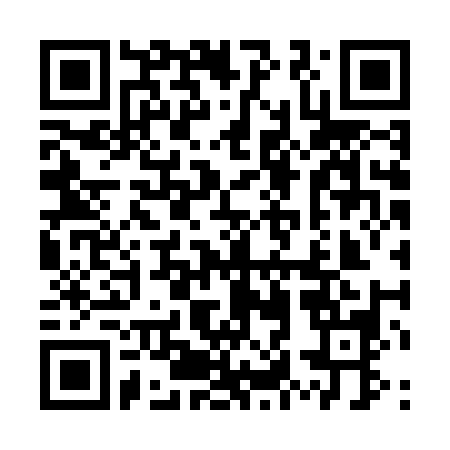 TAIEX on Twitter: #EUTaiexNEAR-TAIEX@ec.europa.eu; Telephone: +32-2-296 73 07 